Please return by email to the Administration: info@pnba.co.uk Membership Application FormPLEASE NOTE: Membership is not open to students or pupilsName  	Professional Address 	DX No 	 (Please enter this section)Tel. 	 Fax 	 Call date 	Email address (Block Capitals Please) 	I wish to become a member of the Professional Negligence Bar AssociationSignature 	 Date 	ANNUAL SUBSCRIPTIONS	Under 5 years’ call	5 years’ call or over	Queen’s Counsel(Please circle)	£15.00	£30.00	£50.00Please do not send a cheque but complete the BACS payment (details on the next page)when your application for membership has been confirmed. You will receive this confirmation by email.My area of interest/expertise in Professional Negligence is in:(Please enter this section)	Medical	Financial	Construction	Legal	Other I would be interested in assisting the Association with:	Continuing Education	Law Reform	Marketing/P.R.	ResearchContributing articles/case notes /practice notes to an Association publicationSubscription Payment DetailsBank	Branch Title	Sort CodePlease	Lloyds Bank	Law Courts	30 00 04Pay	222 Strand	London WC2R 1BB	Beneficiary’s Name		Account Number	PROFESSIONAL NEGLIGENCE BAR ASSOCIATION	00427897Please pay the relevant subscription into the above bank account with your surname as the reference and set up a direct debit for the same to be paid on 3rd January of each year until further notice (again using the same reference). Please make sure that you confirm when this is done so that we can set you up with full membership access.Thank you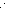 